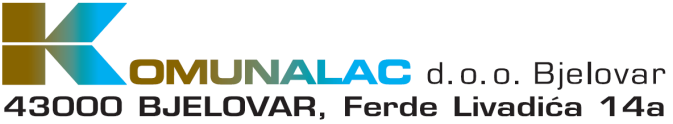 BN-11-2016/KBjelovar 10.10.2016Predmet: Izmjena Poziva za dostavu ponuda i izmjena tehničkih specifikacijaUpit i zahtjev za izmjenu:Ovim putem vas kontaktiram vezano uz postupak bagatelne nabave BN-11-2016/K , predmet nabave električna čistilica , sa zahtjevom/prijedlogom za izmjenu određenih dijelova iste.Zahtjevi/prijedlozi  za izmjenu u tehničkoj specifikaciji:-stavka 7. TEŽINA STROJA MAKSIMALNO 400 KG   - prijedlog izmjene- Težina stroja maksimalno 450 kg. – obrazloženje- tražite autonomiju rada stroja od min.7 radnih sati, te zbog toga nudimo baterije većeg kapaciteta  što za posljedicu ima i povećanje težine te vas molimo da prihvatite traženu izmjenu.-stavka 8. OBNOVLJIVE BATERIJE I UGRAĐEN PUNJAČ BATERIJA – prijedlog izmjene – Obnovljive baterije i vanjski punjač baterija  - navedena izmjena je iz sigurnosnih razloga, jer punjač baterija pretvara el.energiju napona 220V u 24V ,a kako navedena čistilica radi na otvorenom, ugrađeni punjač bi u doticaju sa vodom postao nesiguran i potencijalno predstavljao  veliku opasnost za zdravlje i život operatera prilikom spajanja na el.mrežu kod punjenja-stavka 11. TIHI RAD PREDVIĐEN ZA PJEŠAČKE ZONE-ZVUČNA IZOLACIJA, MAX 55 db(A) – prijedlog izmjene – Tihi rad predviđen za pješačke zone-zvučna izolacija, max. 75 db(A) – sa ovakvim strojem je nemoguće postići razinu buke od 55db, jer mehanički dodir četki i podloge u radu proizvodi buku od barem 68 db ili više ( ovisno o vrsti podloge –asfalt,beton, mramor i sl.) Za usporedbu- prosječni kućanski usisavač snage 1500 W u radu proizvodi buku od 78dbZahtjevi/prijedlozi za izmjenu u dokumentaciji poziva za nadmetanje:-točka 4.2.-stavak 3. popis ovlaštenih servisa za podvozje i nadogradnju- kako se ovdje radi o radnom stroju koji predstavlja jedinstvenu cijelinu ,molim vas da navedeni uvjet promijenite u popis ovlaštenih servisa/mobilnih servisa za ponuđeni radni stroj.-točka 6.3.3.1.-Jamstvo za otklanjanje nedostataka u jamstvenom roku               navedeno jamstvo je traženo kao Bankovna garancija na iznos od 10% vrijednosti ugovora sa PDV-om i rokom valjanosti od 36 mjeseci po isporuci stroja. Međutim kako je procijenjena vrijednost stroja 100.000,00 kn + PDV, možemo uzeti da je vrijednost garancije cca 12.500,00 kn. Trošak izdavanja garancije se obračunava jednokratno prilikom izdavanja i potom za svaki kvartal ( minimalna taksa banke za ovo je 450,00 kn),dolazimo do izračuna da je trošak Bankovne garancije na period od 36 mjeseci cca 5.850,00 kn ( 12 kvartala x 450= 5.400,00 kn + jednokratna naknada 450,00 kn = 5.850,00) što je cca 47% vrijednosti same garancije,a kao takvo nije opravdano i preskupo je.Molimo vas da navedeno Jamstvo za otklanjanja nedostataka dozvolite u obliku solemnizirane Bjanko zadužnice , koja je znatno povoljnija i uobičajeno sredstvo osiguranja u postupcima javne nabave.U očekivanju vašeg odgovora,Odgovor:Stavka 7 troškovnika prihvaćamo izmjenuStavka 8 troškovnika prihvaćamo izmjenuStavka 11 Troškovnika prihvaćamo izmjenuTočka 4.2.stavka 3. mijenjamo tekst:. popis ovlaštenih servisa za podvozje i nadogradnju- kako se ovdje radi o radnom stroju koji predstavlja jedinstvenu cijelinu ,molim vas da navedeni uvjet promijenite u popis ovlaštenih servisa/mobilnih servisa za ponuđeni radni stroj.Zahtjev po točci 6.3.3.1. nismo u mogućnosti prihvatiti s obzirom da je to uobičajan zahtjev naše tvrtke.Odjel nabaveMilan Splivalo dipl.oec